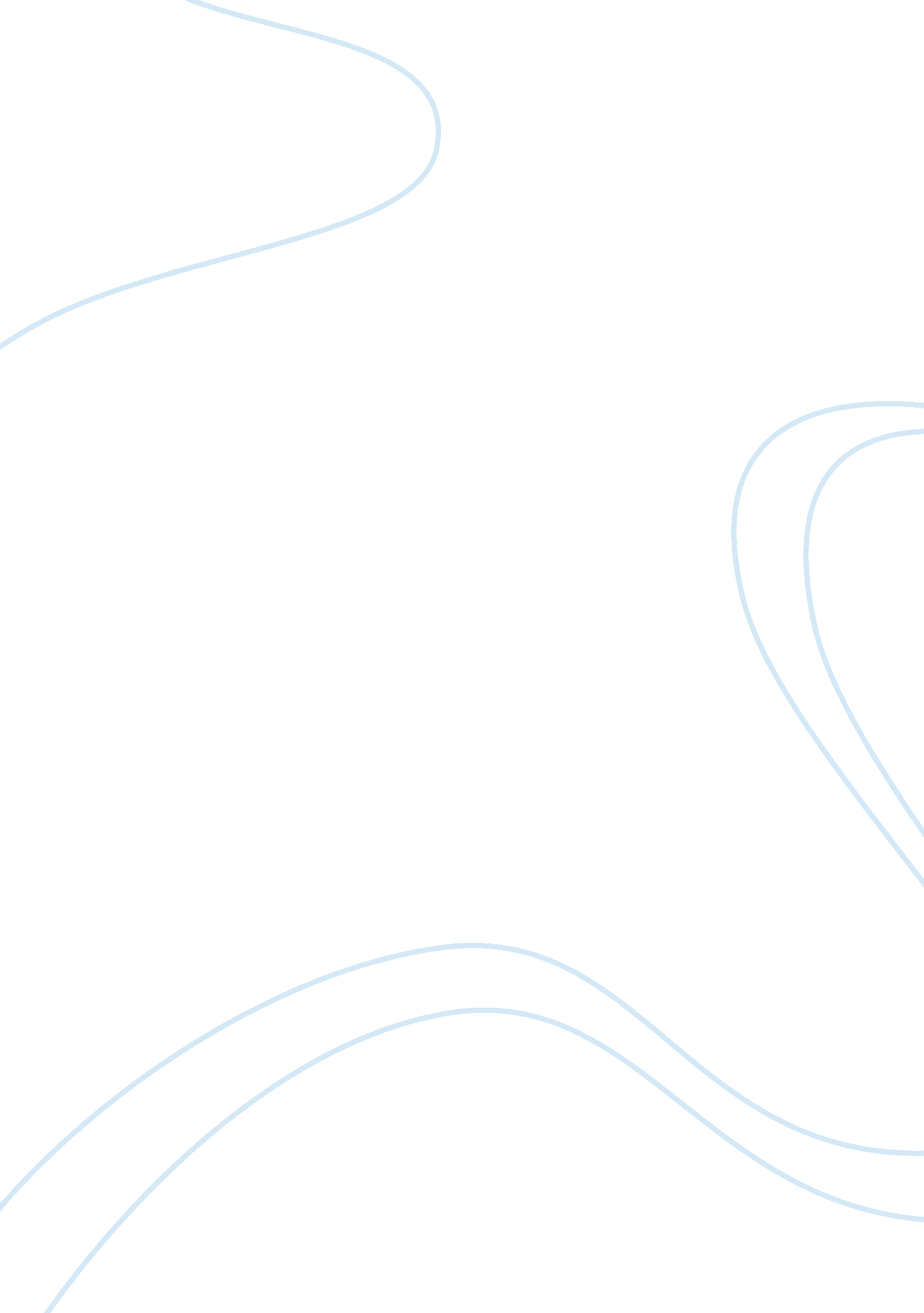 Example of public administration critical thinkingTechnology, Development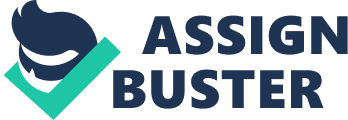 Introduction Our Park Recreation is a reliable source of revenue to our country. Apart from increasing the total revenue of our economic, it also plays an integral role in the creation of job opportunities. The Park Recreation has employed many local people thus reducing the rate of unemployment in the community. However, off late the budget of the Park Recreation has stretched to the limit hindering many expansion programs that were scheduled to take place. As the head of Park Recreation, this year my main goal was to construct a world class hotel within the park. In complexion, the hotel would be beneficial to both the local community and to the park. In order to ensure my plan is undertaken as planned I will have to convince the city council how useful our program will be to the local community and the country as a whole. In the first place, many local people would be involved in the construction process of the hotel. Secondly, once the hotel is in place qualified local people will be employed on permanent basis to work there. The construction of the hotel at the park will bring many positive changes to the community. Even though the city council is reluctant to pump any resources to make this program successful, stakeholders of Park Recreation are willing come up with funds of their own to support this program. Board members of our city council should understand that investing capital on beneficial program as outline above will bring development to the local people. The effect of our investment decision will extend to the future and will be endured for a considerable period of time. This project will generate more income to the Park. The funds generated can be used for further development activities. The present operating expenditure of our Park Recreation is little and there is need for us to secure long term investment projects such as the hotel which will generate extra income. 
Over the years the city council has provided resources to our park which we are very grateful. Nonetheless, Park Recreation wants to be independent in the future and it can only attain this goal by investing heavily on programs that will generate more revenue. Investing more capital on beneficial programs will have decisive influence on the direction and rate of growth of the park (Geoff 36). After constructing the hotel, Park Recreation will be able to provide high quality services to its customers and it will enable it to increase its market share and to successfully complete with other recreation parks. 
Investing will also reduce the risk complexity of Park Recreation. This is due to the fact that investment enhances long-term assurance of funds. Investment will increase the financial stability of Park Recreation since their will be more reliable sources of income to be depended on. It is imperative for Park Recreation to be financially stable as majority of the local people depends on it. The other reason why more capital should be invested on the new program is to attract investors (The Economist Intelligence Unit 09). By initiating the new investment program, investors will be able see the financial potential of Park Recreation thus they will be will to investor on it. 
In conclusion, I therefore take this opportunity to appeal to the city council to allow us to come up with resources of our own to support our program in order to initiate growth and development of the park. Development of the park will have a positive impact to the local community. Work cited The Economist Intelligence Unit, importance of investing in initiatives that support sustainable development, 2009 
Geoff Riley, Macro-Economics: Importance of Investment, Wednesday, October 19, 2011 